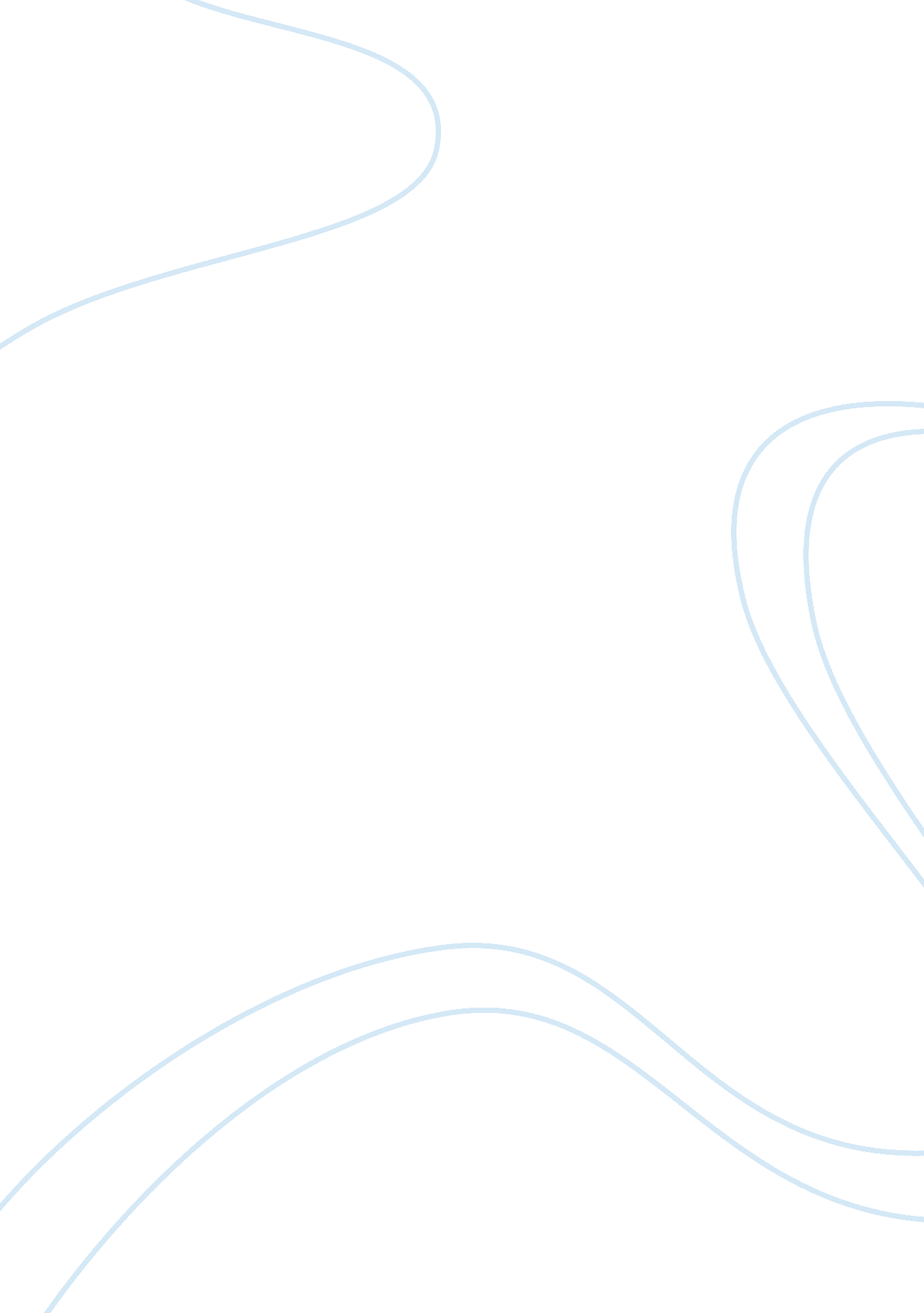 Term paper on best buyBusiness, Company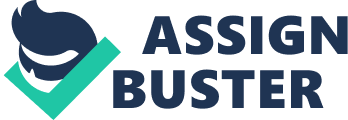 Introduction of Best Buy Best Buy Company, Inc. is considered to be the world’s biggest specialty retailer of name-brand consumer electronic merchandises. Product groups contain things such as entertainment software, consumer electronics, home office, and major appliance merchandises. The Company at this time proposes over 7, 000 products in these product categories (Chakravarthy). For the period of fiscal 2000, the organization was able to increase its store total by about 25%, with the accumulation of 47 new stores, which would involve nine small-market provisions and, as of December 2000, was working beyond 600 stores in 50 states (Kohnen). The Company forestalls opening in the region of 60 stores in fiscal 2013. 
Best Buy is an organization discovered under the viewpoint of giving customers with an extensive assortment of high quality merchandises at the bottommost likely price. Ever since it started the company built itself around its great warehouse type image and ran on a philosophy that was considered to be bare bones staffing. Opposing to their key opponents, Best Buy does not wage their sales employees on commission. This exercise was done to offer a non-aggressive shopping setting. 
Best Buy was an organization that began in the United States America and has progressively expanded to China, Canada, and Europe. The company has become so popular that they have plans to get a 2nd store in China opened and are currently trying to get a sturdy client base in Mexico along with Turkey built. The organization is also looking forwarded to moving Geek Squad into Europe seeing as how it has been such an accomplishment in the United States. Ever since 1966, Best Buy has turned out to be the leaders in buyer technology, they have attained this by decent functioning commercial models, keeping the latest products, customer service, and doing all this at a sensible expense to the customer. Best buy is looking to increase their lead to different people and domestic foreign places and, they feel that their latest proposing in the Reward Zone, customer service, has developed well and turned into a program that clienteles will get to trust and know. 
In 1996, Best Buy was able to launch its first website however it was restricted to basic services for instance store sites and in store specials (Cheng). Best buy’s current website did not come on the scene until around July 2001 and its key emphasis is handling the clienteles, retail warehouses, and also the on-line as one. 
However, the issue that Best Buy confronts is the customer service problem. The irony here is that this stalks not from their internet site nevertheless from the storehouse itself. The company’s philosophy was to offer a non-aggressive sales atmosphere, while giving their clienteles with the lowly price. This functioned for driving away irritating sales individuals, nonetheless did just the contrary when it came to discovering extra assistance. The main motive for this is that Best buy still runs a bare bones recruitment viewpoint. External Environment Analysis Description of Industry 
It is clear that the electronics business is rising very fast because of the speed at which technology is swelling. The main competitors are electronic retailers for example Radio Shack and Circuit City; computer superstores for instance CompUSA; home office retailers for example Office Depot, Office Max and Staples; mass merchants for example Wal-Mart Sears, and target; home improvement supermarkets for example Home Depot; and entertainment software superstores maintained by Tower Records and Musicland. 
Analysis Situation – The state of the business is decent.   The technology is increasing and not to mention the industry.   Best Buy is rising in terms of income and quantity of stores. 
Technology – In the circumstance of Best Buy, knowledge is a main factor in expressions of produces.   If the technology were to decelerate, the sales would also.   One of the main profits of Best Buy, Circuit City and Radio Shack is that they have electronics that are new.   If there were not any new type of electronics (digital camera’s computers,) then sales would decline. Economic –It appears that economically the Best buy does change with the quantity of money customers have to spend.   A lot of Best Buy’s merchandises are considered to be just little extra’s that if customers do not have cash they will not purchase. 
Political – At this point in time, there does not appear to be any political factors that are affecting Best Buy except they take over the market completely and the produce a monopoly.   However, at this time, it is not occurring. 
Analysis of Porter’s Five Competitive ForcesFor Best Buy to be able to figure out how competitive their business will be and how sturdy their competitive advantage is, that the company will have to be able to perform an easy comparison by utilizing Michael Porters five competitive forces.   These methods of five forces that pertain to the business are recognized underneath. Suppliers – it is clear that the Suppliers are a significant part of Best Buy because they depend on upon them to deliver the most competitive value.   If there were key matters with suppliers in own the road, then costs could increase.   If the prices happen to increase then Best Buy would lose one of their competitive benefits. Buyers – When it comes to Best Buy the buyers are vast.   If they do not please their present patrons these people obviously will not return.   It is clear however, that Best Buy does continue to bring in customers that are new; nevertheless if they cannot preserve them it will slaughter them down the road. 
Industry Rivals – Industry Rivals for instance Radio Shack and Circuit City have been upset in some marketplaces because of the growth of Best Buy, nonetheless by having a better customer service assessment, some of the customers are on their back. New Entrants – The threat of new entrants is reasonable because of the cost of entry is high. Substitutes – The threat of substitutes is not high at all. People can shop at Wal-Mart for televisions, but you do not have the quality or selection to a person. 
Strengths –Best Buy delivers decent worth products at a great value. They likewise appreciate that customers want difficulty free shopping, which does allure consumers into their store for them to do things like window shop. Works Cited Chakravarthy, Bala, and Peter Lorange. "" Continuous Renewal, and how Best Buy did it." Strategy & Leadership 35. 6 (2009): 21-31. 
Cheng, Cliff. "" Cracking the Corporate Closet: The 200 Best (and Worst) Companies, to Work for, Buy from, and Invest in, if You'Re Gay Or Lesbian and Even if You Aren't."." Academy of Management. The Academy of Management Review 7. 5 (2010): 23-30. 
Findlay, Steven D. "" PERSPECTIVE: Bringing the DERP to Consumers: 'Consumer Reports Best Buy Drugs'."." Health affairs 16. 9 (2006): 21-28. 
Kohnen, James B. "" Big Change at Best Buy: Working through Hypergrowth to Sustained Excellence."." The Quality Management Journal 11. 5 (2012): 12-21. 